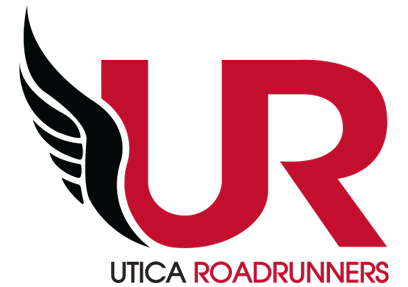 UTICA ROADRUNNERS BUSINESS MEETINGMonday, September 12, 2022 6:00 pm, Boilermaker Headquarters Board Attendance: Meeting called to order at: Motion to accepted by email previously of last meeting and postedINITIAL BUSINESS:  Congratulations to Phil and Alejandro on producing and directing a wonderful event with our Second Annual T2T!  Everything about the day was amazing.  Mayor Palmieri participated and certainly wants to do his part with the city to make the event bigger and better in 2023!  Great job guys and thank you to all you volunteered and participated!COMMITTEE REPORTS Activities & Events –Andrew RubinoRaces - 2022New Year’s Run at Accelerate - Jen BachelderThe UR Six Pack - Jim Mott The bundle has closed. We had 90 people sign up.Swag Pickup dates and timesSave Our Switchbacks - Sharon ScalaApril 8, 2023Summer Sizzle - Jim MottProctor Park - Sunday, June 18, 2023Falling Leaves - Mike BrychSunday, September 25th. Registration is now open. FL(14k only) is now an RRCA state championship event! Over 600 registered.  We will need a transition team to take over in 2023. Andrew has expressed interest.  Mike has been injured and will need extra assistance at the race.Skeleton Run - Rick Gloo Sunday, October 16th at Deerfield Town Park.  Individual registration is currently not open. Rick may be stepping away from his role as RD-Rob Kapfer has expressed interest.Run 2 End World Hunger - Rocco FernalldVirtual EventsScavenger HuntThe future of the event is in question.FIVE after FIVE - Jen BachelderThis event has brought a new identity to the club.  Do we try to include a LIVE event for 2023?Activities - LimitedBoilermaker Expo table and volunteersWe will need to lead this initiative in 2023.Safety Run - Sharon ScalaAshley Mancini will be helping Sharon with this event at MCC.  We are looking to create a 5k with a 2 mile walk option. The course needs to be developed soon. The 5k option has been approved by MCC.  Sharon will meet with MCC on Tuesday Scholarships - Andrew RubinoUpdates for 2023?Boilermaker Training Program - Dorothy MassingerReflections as we look forward to 2023.Youth XC Training Program - Nate Getman Program has been very successful.Grand Prix - Gary LaShureEvent schedule continues.CNY Running Club Cup - Tim KaneCup events have been updated and posted.Andrew is in the process of purchasing travel mugs for participantsUR Oktoberfest Marathon-too many moving pieces will limited time has forced us to shelf this event to 2023.  Steve from Saranac has stepped away from his role as Event Coordinator.  Development Runs - Ashley ManciniTwo more to go-shirts will be distributed this week..  Thank you to Ashley and all the volunteers.  Initial thoughts for 2023?Activities - OngoingVolunteers - Jenn StefkaJenn has taken over the lead as volunteer coordinator. Updates?How many people are going for a red jacket?Social - Danielle Bliss and Sharon ScalaHappy Hour for October?New social events calendar?Reflections for biking eventBanquet and Awards2023 plans? We need someone to take the leadThursday Night Fitness Accelerate - Wendy Bowers.Let’s make an effort to attend one soon. It would be a nice gesture.UR Supported EventsTunnel to Towers Utica 5k - Phil Trzcinski/Alex GonzalezSee above.  Such a great event with unlimited potential!Trenton Fish and Game Club Trail RunEvent went well with over 40 people participating.  We will continue to try and support and help this event grow..Grateful for Graham 5kApril 30th, 2023CommitteesDiversity Committee - Alex Gonzalez/Melissa BarlettRun Against RacismCheck presentation has taken place.Virtual Speaker Series/Nutrition and Wellness - Rick GlooThoughts on new speakers for the end of 2022?Blood Drive - Andrew RubinoAugust 9th- 1-6 pm at Accelerate was cancelled.  Looking at a new date for the winter.Administration & Finance – Sharon ScalaFinancial - Open currentlyReport Discussion about hiring a Bookkeeper (~$3000/year)Merchandise - Sharon ScalaSharon has created some great new hats that are $20! Still some left.Equipment and Rental - Phil TrzcinskiMembership - Rebecca AcetoNumbers are still up. We are at 537 - up from 496 in 2021!Webpage/Race Calendar - Melissa Barlett/Andrew RubinoMelissa did a great deal of work updating the page - thank you!Facebook & PR - Jen Bachelder/Andrew RubinoClubs & Organizations Liaisons - Rick Gloo, Tim Kane (USATF and RRCA)Sponsorship - Julie BuehnerUtica First will continue their $5,000 level in 2022.We have in-kind sponsorship deals currently with The Fitness Mill, and Accelerate Sports.Bank of Utica just agreed to a $1,000 sponsorship.This area needs to be truly addressed moving into 2023.OLD BUSINESSBoard of Directors election coming up - be sure to send your bio to Jenna if you are rerunningNEW BUSINESSNext Meeting:  Boilermaker Headquarters, 6pm, Monday, October 10th, 2022